Тема урока:Электролитическая диссоциация.Цели урока:1)Сформировать понятия об электролитах и неэлектролитах.2)Рассмотреть механизм диссоциации веществ с ионной и ковалентной полярной связью.3)Ввести понятие «степень электролитической диссоциации» и рассмотреть классификацию электролитов.Оборудование и реактивы:Компьютер, презентация, проектор, датчик электропроводности лаборатории L-Mikro, прибор для определения электропроводности с электрической лампочкой. Растворы кислот, щелочей, солей одинаковой концентрации, раствор сахара, спирт, ледяная уксусная кислота.Ход урока.Организационный момент. Ученик читает стихотворение о химии.                                                 Слайд №6 .                                     В жизни химия нужна,
Как предмет она важна.
И учить ее прилежно
Мы должны от А до Я. 
   Что мы носим, что едим,
   Чем здоровью мы вредим?
   Как кислоты выливать,
   Чтобы что-то не взорвать?
На все вопросы эти
Нам химия ответит!Актуализация знаний. Учитель задает вопрос:Чем отличаются вещества с ионной и ковалентной связью?Учащиеся отвечают, используя     Слайд № 8  Вещества с ионной связью тугоплавкие, твердые, нелетучие, многие растворимы в воде. Это соли, щелочи. 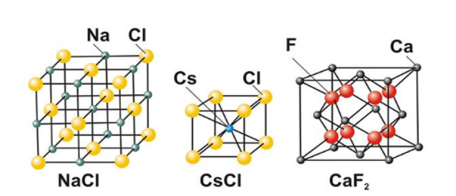 Отвечает следующий учащийся, используя  Слайд №9.Вещества с ковалентной связью легкоплавкие, небольшой твердости, часто газы или жидкости. Это йод, лед, «сухой лед», твердая HCL.  Их толочь не надо в ступке - 
Так кристаллы эти хрупки.
Чуть-чуть нагреваются,
И тотчас испаряются.      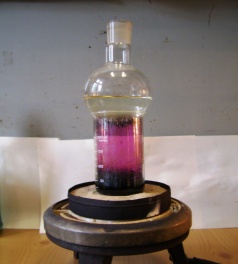 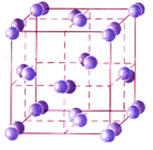 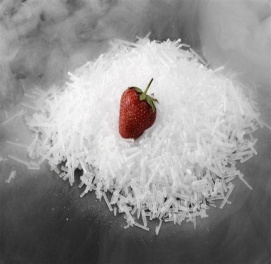 Возгонка	«сухой лед»ЙодаИзучение новой темы. Электролитическая диссоциация.Учитель:                                                                                                         Слайд №10 .«Дождливый день. На остановке троллейбуса люди складывают зонтики и заходят в салон. Вот один из них поставил ногу на ступеньку и тут же отпрянул: «Ой, током бьет!»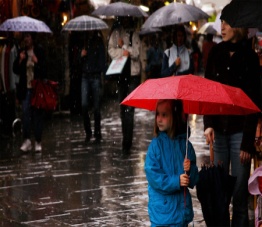 Как же ток добрался до пассажира?Сегодня, ребята, мы будем это выяснять.Учитель:Различия соединений с ионной и ковалентной связью проявляется также в особенностях их водных растворов.Проводится демонстрационный опыт – измерение электропроводности различных веществ датчиком электропроводности лаборатории L-Mikro.(результаты экспериментов мгновенно обрабатываются программой лаборатории L-Mikro и отражаются в графическом виде на кране через проектор).Учитель: Ребята, у меня в руках прибор,  измеряющий электропроводность      растворов. Называется он «датчик электропроводности».Я погружаю его в дистиллированную воду. Что вы наблюдаете?Учащиеся отвечают: Линия остается на нуле, т.к. дистиллированная вода не проводит ток.Электропроводность дистилированной воды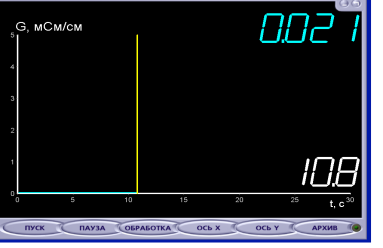 Учитель:Испытаем на электропроводность водопроводную воду. Посмотрите на показания датчика. Что вы наблюдаете?Электропроводность водопроводной воды.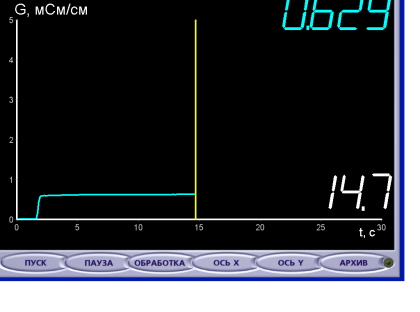 Учитель:Испытаем на электропроводность кристаллы поваренной соли и щелочи.Что вы наблюдаете?Учащиеся наблюдают, что кристаллы так же не проводят ток.Учитель растворяет кристаллы соли в дистиллированной воде и тщательно перемешивает раствор.Ребята, Что происходит?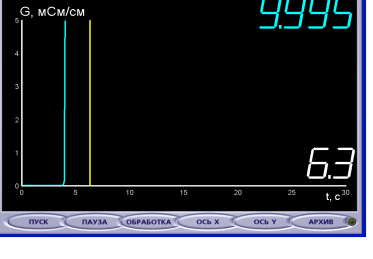 Учащиеся: кривая резко «поползла» наверх, т.к. электропроводность возросла после растворения соли в воде.Учитель: Давайте испытаем на электропроводность разные химические вещества: кислоты, соли, щелочи. Органические вещества (спирт, сахар, ледяная уксусная кислота).Учащиеся во время демонстрационного эксперимента заполняют таблицу, которую подготовил учитель для каждого учащегося. (Приложение № 1).Учитель: на основании проделанных опытов попробуйте сформулировать определения электролитов.Учащиеся выдвигают свои формулировки определений, наиболее удачные записываются в тетради.Определение: Электролит – вещество, раствор которого проводит электрический ток.Учитель:Какие вещества, проводящие электрический ток вы еще знаете?Учащиеся:Металлы!Учитель:Ребята, вспомните, почему металлы проводят ток?Учащиеся:Благодаря свободным электронам в кристалле металла.Учитель: Почему растворы некоторых веществ могут проводить ток?Учащиеся выдвигают гипотезы, предположения:Значит, в растворах электролитов тоже есть свободно двигающиеся заряженные частицы.Учитель:Какие частицы?Учащимся не трудно догадаться, что в соединениях с ионной связью такими частицами являются ионы.Был придуман забавный стишок, позволяющий запомнить заряд ионов:Для двух ребят подарков грузИОН взвалил себе на спину:Для КАТИ ОН несет свой плюс,Для АНИ ОН несет свой минус.Учащиеся записывают в тетрадях:Катион – частица имеющая положительный заряд,Анион  - частица, имеющая отрицательный заряд.Учащийся подготовил сообщение о строении молекулы воды (диполя воды), используя -  Слайд № 18.Учитель:Ионы в кристаллах не свободные, находятся строго в узлах кристаллической решетки. При растворении в воде солей и щелочей происходит разрушение кристаллической решетки, и ионы становятся свободными, т. е. способными к перемещению. Поэтому водные растворы ионных соединений проводят ток. В растворах кислот, а которых связь ковалентная полярная, при растворении в воде ковалентная полярная связь переходит в ионную, и образовавшиеся ионы обусловливают электропроводность растворов.Учащиеся записывают определение:Распад вещества на ионы при растворении в воде называется электролитической диссоциацией.Учитель:Диссоциация означает – распад, разъединение. Диссоциация называется электролитической потому, что в результате образуются растворы электролитов.Металлы – это проводники первого рода ( ток переносится электронами).Проводники второго рода – это электролиты ( ток переносится ионами). Немного истории.   Презентация: Слайды №26,27,28,29. Учитель демонстрирует эксперимент с прибором для определения электропроводности:Деви и Фарадей проводили опыты по определению электропроводности растворов, используя специальный прибор. Если вещество проводит ток, то лампочка загорается, если не проводит - не загорается. Впервые объяснил это явление шведский химик Сванте Аррениус в 1887 году.Сообщение ученика:   В 1887 году Сванте Аррениус приезжает в Лейпциг к Вильгельму Оствальду, профессору местного университета, чтобы продолжить исследования, начатые в Риге. Новые теории и перспективы поработать с крупнейшими европейскими химиками привлекли сюда И.А.Каблукова. Около года ученые работали вместе. в результате их исследований появилась стройная теория. Однако Аррениусу не удалось полностью раскрыть процесс электролитической диссоциации. Он не учитывал роль молекул растворителя и полагал, что в водном растворе находятся свободные ионы. Его работу продолжили другие ученые.    При изучении процессов гидратации, у ученых возник вопрос, с какими частицами реагирует вода? Ответить на этот вопрос помогла  гидратная теория растворов Менделеева. И.А. Каблуков, а затем и В.А. Кистяковский независимо друг от друга предположили, что с молекулами воды реагируют ионы электролитов, т.е. происходит гидратация ионов. Каблуков положил начало физико-химической теории растворов в 1889-1891 годах. Кистяковский в 1888 году высказал идею об объединении химической теории растворов Менделеева и учении Аррениуса об электролитической диссоциации                                                                                                                 Учащиеся записывают в тетради:Сущность гидратной теории состоит в том, что в рассмотрении растворов учитывалось взаимодействие растворенного вещества с молекулами растворителя.Слайд № 22.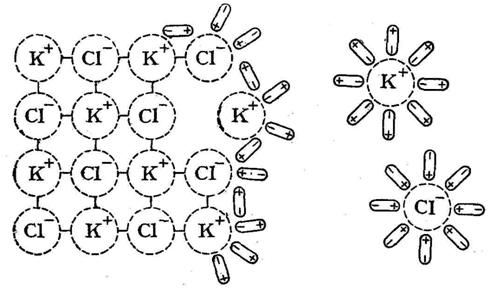 Механизм процесса диссоциации:  Анимация в   презентации:  Слайды № 23, № 24 Учащиеся записывают в тетради:Процесс электролитической диссоциации для веществ с ионной связью состоит из следующих этапов:Ориентация молекул-диполей воды вокруг ионов электролита.Гидратация молекул воды с ионами поверхностного слоя кристалла.Диссоциация  электролита на гидратированные ионы.Процесс электролитичекой диссоциации для веществ с ковалентной полярной связью состоит из следующих этапов:ОриентацияГидратацияИонизацияДиссоциация.Учитель:-Как при помощи химических формул и знаков записывать процесс диссоциации хлорида калия, сульфата натрия? Обратите внимание на индексах в формулах веществ.Учащиеся записывают самостоятельно диссоциацию веществ, один ученик работает у доски.KCL=K+ + CL-                                               Na2SO4=2Na+ +  SO42-Учитель:В растворах электролитов наряду с ионами присутствуют и молекулы. Поэтому растворы электролитов характеризуются степенью диссоциации. Зная, что в растворе присутствуют и ионы и  молекулы, как вы можете сформулировать определение степени диссоциации? Учащиеся выдвигают свои определения:Степень диссоциации (а) – это отношение числа частиц, распавшихся на ионы (NД), к общему числу растворенных частиц (NР).Учащиеся сами выводят формулу степени диссоциации:Учитель:  Если а=0, то диссоциация отсутствует,  если а=1, или 100%, то электролит полностью распадается на ионы. Это зависит то природы электролита.Учитель:Ребята,  посмотрите на показания датчика электропроводности. Почему значения электропроводности разные у различных веществ? Как вы думаете?Учащиеся  выдвигают свои предположения:Вещества с высокими показаниями электропроводности содержат больше заряженных частиц.Учитель:Совершенно верно, ребята.  Различают сильные и  слабые электролиты.Заполняем таблицу.Рефлексия. Проводится небольшая игра «Кто быстрее?».Учащиеся делятся на  3 команды, каждой команде раздаются карточки.Первое задание: распределить вещества по своим колонкам (электролиты и неэлектролиты).Второе задание: написать полное молекулярное уравнение по сокращенному ионному.Карточки см. в приложении №2.     V.  Выводы. Ребята, давайте вспомним про человека в троллейбусе. Каким образом ток добрался до пассажира?Учащиеся отвечают на вопрос без затруднений.  Вода с растворенными в           ней веществами проводит электрический ток.Итоги урока.Выставление отметок.Домашнее задание. Параграф №35, упр. 1-6.Приложение № 1.Приложение №2.Сильные электролиты, степень диссоциации стремится к единице.Слабые электролиты, степень диссоциации стремится к нулю.Растворимые солиСлабые кислоты (H2S, H2CO3, HNO2)Сильные кислоты (H2SO4, HCL, HNO3)Водный раствор аммиака (NH3*H2O)Все щелочи (NaOH, KOH)Название веществаВещество проводит электрический ток(электролит)Вещество не  проводит электрический ток(неэлектролит)Дистилированная вода-Водопроводная вода+Раствор поваренной соли (NaCL)+Раствор соляной кислоты (HCL)+Спирт (C2H5OH)-Крислаллы поваренной соли-Раствор сахара-Раствор гидроксида натрия+                                                      Карточка для команды № 1.За 1 минуту выписать из перечня веществ электролиты и неэлектроиты:Na2SO4, H2SO4, CrO3, HNO3, MgO, NaNO3, KOH, CaCO3, глюкоза.За 2 минуты написать по сокращенным ионным уравнениям молекулярные уравнения, расставить коэффициенты:Cu2++S2-=CuS↓Ba2++SO42-=BaSO4↓Карточка для команды № 2.1.За 1 минуту выписать из перечня веществ электролиты и неэлектроиты:Ba(OH)2, H2SO4, ZnCL2, HCL, CaO, KNO3, NaOH, O2, спирт, AL(OH)3.2.За 2 минуты написать по сокращенным ионным уравнениям молекулярные уравнения, расставить коэффициенты:MgO+2H+=Mg2++H2OCO32-+2H+=CO2↑+H2OКарточка для команды № 3.1.За 1 минуту выписать из перечня веществ электролиты и неэлектроиты:AgCL, CuSO4, H2SiO3, HNO3, RbOH, FeO, CuO, KOH,сахар, K2SO4.За 2 минуты написать по сокращенным ионным уравнениям молекулярные уравнения, расставьте коэффициенты:Fe3++3OH-=Fe(OH)3↓2H++S2-=H2S↑